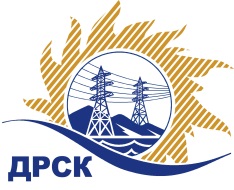 Акционерное Общество«Дальневосточная распределительная сетевая  компания»Протокол процедуры открытия доступа к заявкам участниковг. БлаговещенскСпособ и предмет закупки: запрос предложений в электронной форме «Картриджи для оргтехники», закупка 215НМЦ ЛОТА (в соответствии с Извещением о закупке): 4 768 644.07   руб. без НДС.ОТМЕТИЛИ:В адрес Организатора закупки поступило 7(семь) Заявок.Открытие доступа к заявкам было произведено автоматически средствами электронной торговой площадки Единой электронной торговой площадки на Интернет-сайте https://rushydro.roseltorg.ru в присутствии секретаря Закупочной комиссии.Дата и время начала процедуры вскрытия конвертов с заявками на участие в закупке: 14:00 (время амурское) 04.02.2019 г. Место проведения процедуры вскрытия конвертов с заявками на участие в закупке: Единая электронная торговая площадка по адресу: https://rushydro.roseltorg.ru».В конвертах обнаружены заявки следующих участников:Секретарь Закупочной комиссии	М.Г. ЕлисееваИсп. Т.В. Коротаева(4162) 397-205№ 192/МИТ-В«04» февраля 2019№п/пДата и время внесения изменений в заявкуНаименование Участника закупки Цена заявки на участие в закупке, руб. без НДС123.01.2019 07:25ООО   "Сервис-Енисей Плюс" ИНН/КПП 2465071061/246501001 ОГРН 10224024773164 565 422,00225.01.2019 10:52ООО 'Битроникс' ИНН/КПП 2539100305/253901001 ОГРН 10925390038864 768 644,07 328.01.2019 03:35ООО "ТЕХНОТРЕЙД" ИНН/КПП 2724137081/272401001 ОГРН 11027240001034 651 250,00429.01.2019 05:44ООО "Дальневосточный региональный сервисный центр "Компьюлинк" ИНН/КПП 2721056652/272101001 ОГРН 10227009115294 740 380,00530.01.2019 02:40ООО 'Компания Полиграффъ' ИНН/КПП 2725048839/272401001 ОГРН 10527405167304 760 519,07601.02.2019 08:50ООО "АСТРА" ИНН/КПП 2801195570/280101001 ОГРН 11428010039274 583 440,00704.02.2019 07:05ООО "РЕСУРС МЕДИА" ИНН/КПП 7724435591/772401001 ОГРН 11877463671044 320 784,00